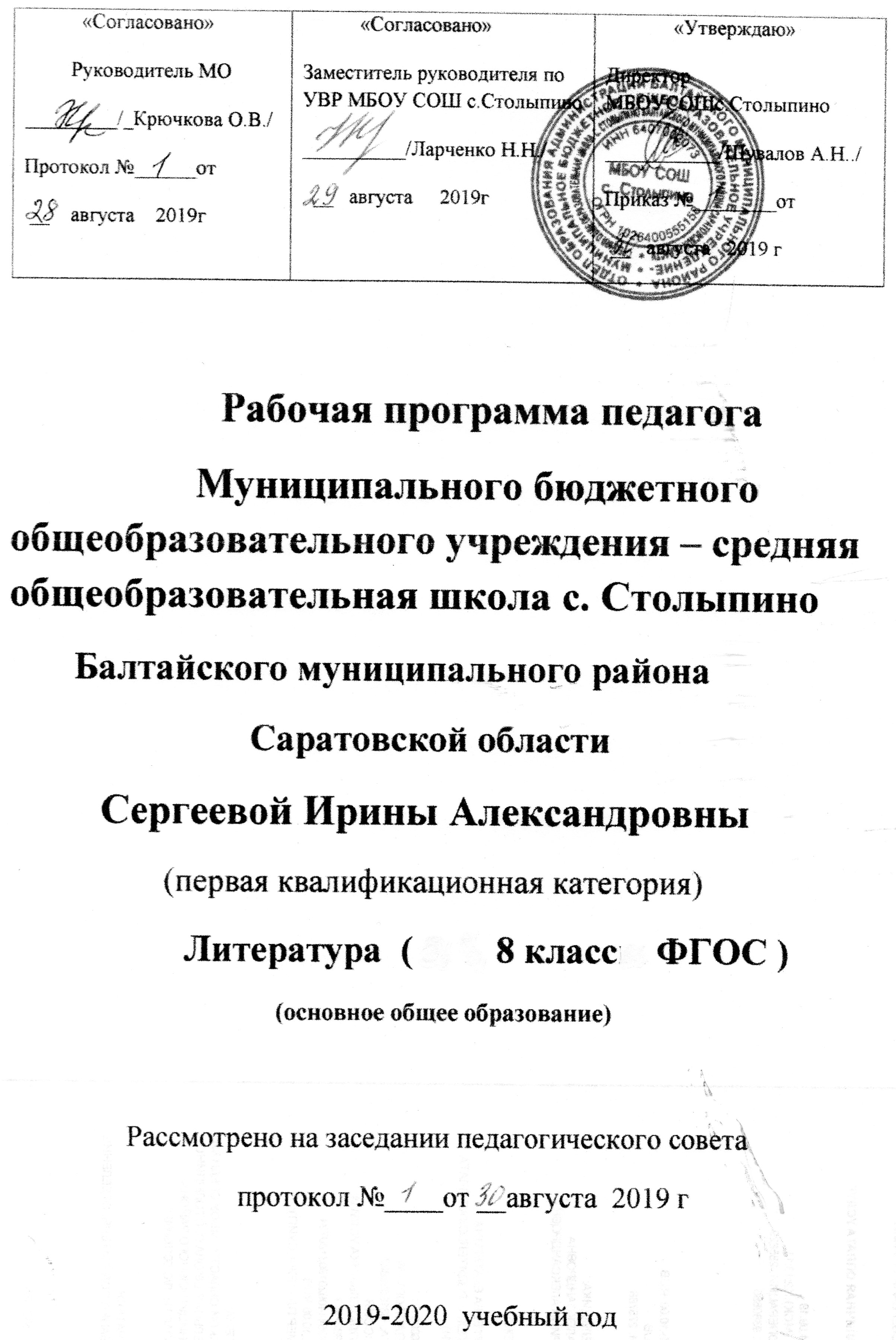                                              Пояснительная записка   Рабочая программа по литературе составлена на основе программы по литературе В.Я. Коровиной («Программа по литературе .5-11 классы .( базовый уровень). Авторы -В.Я. Коровина, В.П. Журавлёв, Коровин В.И.; И.С. Збарский, В.П. Полухина. ( «Программы общеобразовательных учреждений. Литература. 5-11 классы (Базовый уровень) и рассчитана на 68 часов.   Общая характеристика учебного предмета.    Литература - базовая учебная дисциплина, формирующая духовный облик и нравственные ориентиры молодого поколения. Ей принадлежит ведущее место в эмоциональном, интеллектуальном и эстетическом развитии школьника, в формировании его миропонимания и национального самосознания, без чего невозможно духовное развитие нации в целом.   Литература тесно связана с другими учебными предметами и, в первую очередь, с русским языком. Содержание обоих курсов базируется на основах фундаментальных наук (лингвистики, стилистики, литературоведения, фольклористики и др.) и предполагает постижение языка и литературы как национально-культурных ценностей. И русский язык, и литература формируют коммуникативные умения  и  навыки,  лежащие  в основе  человеческой деятельности,  мышления.  Литература взаимодействует также с дисциплинами художественного цикла (музыкой, изобразительным искусством, мировой художественной культурой): на уроках литературы формируется эстетическое отношение к окружающему миру. Вместе с историей и обществознанием литература обращается к проблемам, непосредственно связанным с общественной сущностью человека, формирует историзм мышления, обогащает культурно-историческую память учащихся, не только способствует освоению знаний по гуманитарным предметам, но и формирует у школьника активное отношение к действительности, к природе, ко всему окружающему миру.   Специфика учебного предмета «Литература» заключается в том, что представляет единство словесного искусства и основ науки (литературоведения), которая изучает это искусство.   Основу содержания литературы как учебного предмета составляют чтение и текстуальное изучение художественных произведений, составляющих золотой фонд русской классики, знакомство с биографическими сведениями о мастерах слова и историко-культурными фактами, необходимыми для понимания включенных в программу произведений. Учителю важно предусмотреть весь процесс чтения учащихся (восприятие, понимание, осмысление, анализ, интерпретация, оценка прочитанного).Уроки литературы подготавливают учащихся к самостоятельному эстетическому восприятию и анализу художественного произведения, формируют вдумчивого, талантливого читателя.   Одна из составляющих литературного образования - литературное творчество учащихся. Творческие работы различных жанров способствуют развитию аналитического и образного мышления школьника, в значительной мере формируя его общую культуру и социально-нравственные ориентиры.    Курс литературы в 8 классе строится на основе сочетания концентрического, историко-хронологического, проблемного-тематического принципов..   Содержание курса включает в себя произведения русской и зарубежной литературы, поднимающие вечные проблемы: (добро и зло, жестокость и сострадание, прекрасное в природе и человеческой жизни, роль и значение книги в жизни писателя и тд.)   Главная идея программы- изучение литературы от фольклора к древнерусской литературе, от неё к русской литературе ХVIII,ХIХ,ХХ веков.   В 8 классе  ведущей проблемой является проблема взаимосвязи литературы и истории.   Изучению произведений предшествует краткий обзор жизни и творчества писателя. Материалы по истории и теории литературы активно используются при изучении всех разделов. Это необходимая составляющая для изучения произведений.   Совершенствование речи учащихся - важная часть работы на уроках литературы.Уроки внеклассного чтения имеют целью не только расширение круга чтения, удовлетворение читательских интересов учащихся, но и формирование у школьников читательской самостоятельности на основе перенесения в сферу самостоятельного чтения опорных литературных знаний, читательских умений и навыков.   Цель и задачи обучения. Цель учебного предмета – обеспечение выполнения стандарта, развитие всесторонне развитой личности. Курс литературы направлен на достижение следующих задач, обеспечивающих реализацию личностно-ориентированного, когнитивно-коммуникативного, деятельностного подходов к обучению:   воспитание  духовно  развитой  личности,  обладающей  гуманистическим  мировоззрением, национальным и общероссийским гражданским  сознанием,  чувством патриотизма, любви и уважения к литературе и ценностям отечественной культуры;   развитие интеллектуальных и творческих способностей учащихся, необходимых для успешной социализации и самореализации личности;  развитие эмоционального восприятия художественного текста, образного и аналитического мышления, творческого воображения, читательской культуры и понимания авторской позиции; формирование начальных представлений о специфике литературы в ряду других искусств, потребности в самостоятельном чтении художественных произведений; развитие устной и письменной речи учащихся;  освоение текстов художественных произведений в единстве формы и содержания с учётом  основных историко-литературных сведений и теоретико-литературных понятий;  овладение умениями чтения и анализа художественных произведений с привлечением базовых литературоведческих понятий и необходимых сведений по истории литературы; выявления в произведениях конкретно-исторического и общечеловеческого содержания; создание собственных устных и письменных высказываний, представление своих оценок и сужений по поводу прочитанного.   овладение важнейшими общеучебными умениями и универсальными учебными действиями (формулировать цели деятельности, планировать её, осуществлять библиографический поиск, поиск информации в Интернете, владеть разными видами сокращений текста и проч.)  использование опыта общения с произведениями художественной литературы  в повседневной жизни и учебной деятельности.   Данная рабочая программа придерживается рекомендаций составителей.  Программа под редакцией В.Я. Коровиной в основном соответствует Госстандарту (его федеральному компоненту).   Технологии обучения, формы уроков, методы обучения.     При реализации программы используются следующие методы:•    Объяснительно-иллюстративные (беседа, лекция, работа по плану, работа с учебником, работа с таблицей, выразительное чтение произведений)•    Проблемное изложение материала (решение проблемных вопросов, сообщения по проблемам)•    Частично - поисковый (комментированное и аналитическое чтение, словарная работа, элементы анализа лирического, эпического произведения, творческие задания, иллюстрации-метафоры и др.);•    ИсследовательскийПри реализации данной программы используются классно-урочная система уроков с традиционной классификацией уроков.Большое внимание уделяется самостоятельной работе учащихся, написанию сочинений-рассуждений по изученным литературным произведениям, письменных ответов на поставленный вопрос. Предусмотрено использование ИКТ-технологии и проектной технологии. На уроках литературы много времени отводится и на применение  стратегии смыслового чтения. Не менее важным является и использование словарей, справочной литературы на уроках и во время подготовки к ним. В основе выбора методов и приемов лежит деятельностный подход к изучению произведений.   Формы контроля:промежуточный: развернутый ответ на вопрос по изучаемому произведению (устный и письменный), анализ эпизода,  характеристика героя, сравнительная характеристика героя,  сочинение на основе литературного произведения, выразительное чтение наизусть, пересказы разного вида (подробные, сжатые, выборочные, аналитические), составление плана, тест, включающий задания с выбором ответа, с кратким ответом, презентация, проект.итоговый: сочинение на основе литературного произведения или анализ эпизода, тест, включающий задания с выбором ответа, с кратким ответом, проверяющие начитанность учащегося, теоретико-литературные знания.   Соответствие государственной итоговой аттестации. Содержание данной программы, формы её реализации нацелены на формирование знаний, умений и навыков, универсальных учебных умений, необходимых для прохождения  государственной итоговой аттестации.   Планируемые результаты изучения курса литературы в 8 классе.Личностные результаты:воспитание российской гражданской идентичности: патриотизма, любви и уважения к Отечеству, чувства гордости за свою родину, прошлое и настоящее многонационального народа России, осознание своей этнической принадлежности, знание истории, языка, культуры своего народа, своего края, основ культурного наследия народов России и человечества, усвоение гуманистических, демократических и традиционных ценностей многонационального российского общества, воспитание чувства ответственности и долга перед родиной;формирование ответственного отношения к учению, готовности и способности учащихся к саморазвитию и самообразованию на основе мотивации к обучению и познанию;формирование целостного мировоззрения, соответствующего современному уровню развития науки и общественной практики, учитывающего социальное, культурное, языковое, духовное многообразие современного мира;формирование осознанного, уважительного и доброжелательного отношения к другому человеку, его мнению, мировоззрению, культуре, языку, вере, гражданской позиции, к истории, культуре, вере, традициям, языкам, ценностям народов России и мира, готовности и способности вести диалог с другими людьми и достигать с ними взаимопонимания;осознание социальных норм, правил поведения, ролей и форм социальной жизни в группах и сообществах, участие в школьном самоуправлении; развитие морального сознания и компетентности в решении моральных проблем на основе личностного выбора, формирование нравственных чувств и нравственного поведения, осознанного и ответственного отношения к своим поступкам;формирование коммуникативной компетенции в общении и сотрудничестве со старшими, сверстниками, младшими в процессе образовательной, общественно полезной, учебно-исследовательской, творческой и других видов  деятельности;формирование основ экологической культуры на основе признания ценности жизни во всех её проявлениях и необходимости ответственного, бережного отношения к окружающей среде;осознание значения семьи в жизни человека и общества, принятие ценности семейной жизни, уважительное и заботливое отношение ко всем членам семьи;развитие эстетического сознания через освоение художественного наследия народов России и мира, творческой деятельности эстетического характера.Метапредметные результаты:умение самостоятельно определять цели своего обучения, ставить и формулировать для себя новые задачи в учебе и познавательной деятельности, развивать мотивы и интересы своей познавательной деятельности;умение самостоятельно планировать пути достижения цели, в том числе альтернативные, осознанно выбирать наиболее эффективные пути решения  образовательных задач;умение соотносить свои действия с планируемыми результатами, осуществлять контроль своей деятельности в процессе достижения результата, определять способы действия в рамках предложенных условий, умение корректировать свои действия в соответствии с меняющимися условиями;умение оценивать правильность выполнения учебной задачи, собственные возможности её решения;владение основами самоконтроля, самооценки, принятия решений и осуществления осознанного выбора в учебной и познавательной деятельности;умение определять понятия, создавать обобщения, устанавливать аналогии, классифицировать, самостоятельно выбирать основания и критерии для классификации, устанавливать причинно-следственные связи, строить логическое рассуждение, умозаключение (индуктивное, дедуктивное и по аналогии) и делать выводы;умение создавать, применять и преобразовывать знаки и символы, модели, схемы для решения учебных и познавательных задач;смысловое чтение;умение организовывать учебное сотрудничество и совместную деятельность с учителем и сверстниками, работать индивидуально и в группе: находить общее решение и разрешать конфликты на основе согласования позиций и учета интересов, формулировать, аргументировать и отстаивать  своё мнение;умение осознанно использовать речевые средства в соответствии  с задачей коммуникации, для выражения своих чувств, мыслей и потребностей, планирования и регуляции своей деятельности, владение устной и письменной речью;формирование и развитие компетентности в области использования информационно-коммуникационных технологий.   Предметные результаты.Учащиеся должны знать:авторов и содержание изученных художественных произведений;основные теоретико-литературные понятия:  литература как искусство слова, роды литературы, жанры литературы (ода, элегия, баллада, эпиграмма, повесть, роман, притча, поэма, рассказ, трагедия, драма, комедия), литературный ритм, рифма, способы рифмовки, стихотворные размеры, силлабо-тоническая и тоническая система стихосложения,  средства выразительности: аллитерация,  звукопись, сравнение, гипербола, эпитет, метафора; композиция произведения, портрет, пейзаж, литературный герой, герой- повествователь, лирический герой, сюжет,   автобиографичность литературного произведения (развитие представления), фольклоризм литературы, психологизм, литературный тип, художественная деталь, гротеск, ирония, сатира и юмор как виды комического, фантастика в произведении, тема и идея произведения,  публицистика, литературная критика.Учащиеся должны пониматьпроблему изученного произведения;связь литературного произведения с эпохой его написания, вневременные нравственные ценности, заложенные в нем;духовно-нравственные ценности русской литературы и культуры, отличие и общее с духовно-нравственными ценностями других народов; образную природу литературы как явления словесного искусства, эстетически воспринимать произведения литературы;эстетическую функцию русского слова, роль изобразительно-выразительных средств в создании произведений.Учащиеся должны уметь:уметь  анализировать произведение: определять принадлежность к одному из литературных родов и жанров, понимать и формулировать тему, идею произведения, характеризовать героев произведения, сопоставлять их с героями других произведений;определять в произведении элементы сюжета, композиции, изобразительно-выразительных средств языка, понимать их роль в раскрытии идейно-художественного содержания произведения, владеть элементарной литературоведческой терминологией при анализе литературного произведения;видеть связь между различными видами искусства и использовать их сопоставление;определять авторскую позицию в произведении;характеризовать литературного героя, составлять сравнительную характеристику литературных героев;формулировать собственное отношение к изученному произведению, давать оценку;выразительно читать тексты разных типов;воспринимать на слух литературные произведения разных жанров, адекватно понимать их;уметь пересказывать прозаические произведения и их отрывки с использованием образных средств русского языка и цитат из текста;отвечать на вопросы по прочитанному тексту, создавать устные монологические высказывания разного типа, вести диалог;создавать сочинение-рассуждение по изучаемому литературному произведению, создавать собственные сочинения на темы, связанные с тематикой, проблематикой изучаемых произведений, создавать творческие работы разных жанров, писать отзыв, аннотацию на изучаемое произведение,  составлять  план, тезисы статьи, таблицы.   Содержание программы:  Введение.         Русская литература и история.  Интерес русских писателей к историческому прошлому своего народа.  Историзм творчества классиков русской литературы.Устное народное творчество.         В мире русской народной песни (лирические, исторические песни).  Отражение жизни народа в народной песне: «В темной лесе»,  «Уж ты ночка, ноченька темная...», «Вдоль по улице метелица метет...», «Пугачев в темнице»,  «Пугачев казнен».         Предания  как исторический жанр русской народной прозы.  «О Пугачеве», «О покорении Сибири Ермаком...».  Особенности содержания и формы народных преданий.         Теория литературы.  Народная песня  (развитие представлений).  Предание (развитие представлений).Из древнерусской литературы.         Из «Жития Александра Невского».  Защита русских земель от нашествий и набегов врагов.  Бранные подвиги Александра Невского и его духовный подвиг самопожертвования.  Художественные особенности воинской повести и жития.         «Шемякин суд». Изображение действительных и вымышленных событий – главное новшество литературы 17 века.  Новые литературные герои – крестьянские и купеческие сыновья.  Сатира на судебные порядки. Комические ситуации с двумя плутами.         «Шемякин суд» - «кривосуд» (Шемяка «посулы любил, потому что он и судил»).  Особенности поэтики бытовой сатирической повести.         Теория литературы.  Летопись.  Древнерусская повесть (развитие представлений).  Житие как жанр литературы (начальные представления).  Сатирическая повесть как жанр древнерусской литературы (начальные представления).Из литературы 18 века.         Денис Иванович Фонвизин.  Слово о писателе.         «Недоросль» (сцены).  Сатирическая направленность комедии.  Проблема воспитания истинного гражданина         Теория литературы. Понятие о классицизме.  Основные правила классицизма в драматическом произведении.Из литературы 19 века.         Александр Сергеевич Пушкин. Краткий рассказ об отношении поэта к истории и исторической теме в литературе.         «Туча».  Разноплановость содержания стихотворения – зарисовка природы, отклик на десятилетие восстания декабристов.         К*** («Я помню чудное мгновенье...»).  Обогащение любовной лирики мотивами пробуждения души к творчеству.         «19 октября».  Мотивы дружбы, прочного союза и единения друзей.  Дружба как нравственный жизненный стержень сообщества избранных.         «История Пугачева» (отрывки).  Заглавие Пушкина («История Пугачева») и поправка Николая 1 («История пугачевского бунта»), принятая Пушкиным как более точная.  Смысловое различие.  История пугачевского восстания в художественном произведении и историческом труде писателя и историка.  Пугачев и народное восстание.  Отношение народа, дворян и автора к предводителю восстания.  Бунт «бессмысленный и беспощадный» (А. С. Пушкин).         Роман «Капитанская дочка».  Гринев – жизненный путь героя, формирование характера («Береги честь смолоду»).  Маша Миронова – нравственная красота героини.  Швабрин – антигерой.  Значение образа Савельича в романе.  Особенности композиции.  Гуманизм и историзм Пушкина.  Историческая правда и художественный вымысел в романе.  Фольклорные мотивы в романе.  Различие авторской позиции в «Капитанской дочке» и «Истории Пугачева».         Теория литературы.  Историзм художественной литературы (начальные представления).  Роман (начальные представления).  Реализм (начальные представления).         «Пиковая дама».  Место повести в контексте творчества Пушкина.  Проблема «человек и судьба» в идейном содержании произведения.  Соотношение случайного и закономерного.  Смысл названия повести и эпиграфа к ней.  Композиция повести: система предсказаний, намеков и символических соответствий.  Функции эпиграфов.  Система образов-персонажей, сочетание в них реального и символического планов, значение образа Петербурга.  Идейно-композиционная функция фантастики.  Мотив карт и карточной игры, символика чисел.  Эпилог, его место в философской концепции повести.         Михаил Юрьевич Лермонтов.  Краткий рассказ о писателе, отношение к историческим темам и воплощение этих тем в его творчестве. «Мцыри».  Поэма о вольнолюбивом юноше, вырванном из родной среды и воспитанном в чуждом ему обществе.  Свободный, мятежный, сильный дух героя.  Мцыри как романтический герой.  Образ монастыря и образы природы, их роль в произведении.  Романтически-условный историзм поэмы.         Теория литературы.  Поэма (развитие представлений).  Романтический герой (начальные представления), романтическая поэма (начальные представления).         Николай Васильевич Гоголь.  Краткий рассказ о писателе, его отношение к истории, исторической теме в художественном произведении. «Ревизор».  Комедия «со злостью и солью».  История создания и история постановки комедии.  Поворот русской драматургии к социальной теме.  Отношение современной писателю критики, общественности к комедии «Ревизор».  Разоблачение пороков чиновничества.  Цель автора – высмеять «все дурное в России» (Н.В. Гоголь).  Новизна финала, немой сцены, своеобразие действия пьесы «от начала до конца вытекает из характеров» (В .И. Немирович-Данченко).  Хлестаков и «миражная интрига» (Ю. Манн).  Хлестаковщина как общественное явление.         Теория литературы.  Комедия (развитие представлений).  Сатира и юмор (развитие представлений).         «Шинель».  Образ «маленького человека» в литературе.  Потеря Акакием Акакиевичем Башмачкиным  лица (одиночество, косноязычие).  Шинель как последняя надежда согреться в холодном мире.  Тщетность этой мечты.  Петербург как символ вечного адского холода.  Незлобивость  мелкого чиновника, обладающего духовной силой и противостоящего бездушию общества.  Роль фантастики в художественном произведении     Теория литературы. Гипербола, гротеск (развитие представлений).  Литературная пародия (начальные представления).  Эзопов язык (развитие понятия).         Николай Семенович Лесков.  Краткий рассказ о писателе.«Старый гений».  Сатира на чиновничество.  Защита беззащитных.  Нравственные проблемы рассказа.  Деталь как средство создания образа в рассказе.         Теория литературы.  Рассказ (развитие представлений).  Художественная деталь (развитие представлений).         Лев Николаевич Толстой.  Краткий рассказ о писателе.  Идеал взаимной любви и согласия в обществе. «После бала».  Идея разделенности двух Россий.  Противоречие между сословиями и внутри сословий.  Контраст как средство раскрытия конфликта.  Психологизм рассказа.  Нравственность в основе поступков героя.  Мечта о воссоединении дворянства и народа.         Теория литературы. Художественная деталь.  Антитеза (развитие представлений).  Композиция (развитие представлений).  Роль антитезы в композиции произведений.Поэзия родной природы.  А. С. Пушкин.  «Цветы последние милей...»,  М. Ю. Лермонтов. «Осень»,  Ф. И. Тютчев.  «Осенний вечер», А. А. Фет.  «Первый ландыш»,  А. Н. Майков.  «Поле зыблется цветами...».         Антон Павлович Чехов.  Краткий рассказ о писателе. «О любви» (из трилогии).  История  о любви и упущенном счастье.         Теория литературы.  Психологизм художественной литературы (развитие представлений).Из русской литературы 20 века.         Иван Алексеевич Бунин.  Краткий рассказ о писателе. «Кавказ».  Повествование о любви в различных ее состояниях и в различных жизненных ситуациях.  Мастерство Бунина-рассказчика.  Психологизм прозы писателя.         Александр Иванович Куприн.  Краткий рассказ о писателе. «Куст сирени».  Утверждение согласия и взаимопонимания, любви и счастья в семье.  Самоотверженность и находчивость главной героини.         Теория литературы.  Сюжет и фабула.         Александр Александрович Блок.  Краткий рассказ о поэте. «Россия».  Историческая тема в стихотворении,  его современное звучание и смысл.         Сергей Александрович Есенин.  Краткий рассказ о жизни и творчестве поэта. «Пугачев».  Поэма на историческую тему.  Характер Пугачева.  Сопоставление образа предводителя восстания в разных произведениях: в фольклоре, в произведениях А. С. Пушкина, С.А. Есенина.  Современность  и  историческое прошлое в драматической поэме Есенина.         Теория литературы.  Драматическая поэма (начальные представления).         Иван Сергеевич Шмелев.  Краткий рассказ о писателе. «Как я стал писателем».  Рассказ о пути к творчеству.  Сопоставление художественного произведения с документально-биографическими (мемуары, воспоминания, дневники).Писатели улыбаются.         Журнал «Сатирикон». Тэффи, О .Дымов, А. Аверченко.  «Всеобщая история, обработанная «Сатириконом» (отрывки).  Сатирическое изображение исторических событий.  Приемы и способы создания сатирического повествования.  Смысл иронического повествования о прошлом.         М. Зощенко.  «История болезни»; Тэффи. «Жизнь и воротник».  Для самостоятельного чтения.  Сатира и юмор в рассказах сатириконцев.         Михаил Андреевич Осоргин.  Краткий рассказ о писателе.         «Пенсне».  Сочетание фантастики и реальности в рассказе.  Мелочи быта и их психологическое содержание.  Для самостоятельного чтения.         Александр Трифонович Твардовский.  Краткий рассказ о писателе. «Василий Теркин».  Жизнь народа на крутых переломах и поворотах истории в произведениях поэта.  Поэтическая энциклопедия Великой Отечественной войны.  Тема служения Родине.  Новаторский характер Василия Теркина – сочетание черт крестьянина и убеждений гражданина, защитника родной страны.  Картины жизни воюющего народа.  Реалистическая правда о войне в поэме.  Юмор.  Язык поэмы.  Связь фольклора и литературы.  Композиция поэмы.  Восприятие поэмы читателями-фронтовиками.  Оценка поэмы в литературной критике.         Теория литературы.  Фольклор и литература (развитие понятия) Авторские отступления как элемент композиции (начальные представления).         Андрей Платонович Платонов.  Краткий рассказ о жизни писателя. «Возвращение».  Утверждение доброты, сострадания, гуманизма в душах солдат, вернувшихся с войны.  Изображение негромкого героизма тружеников тыла.  Нравственная проблематика рассказа.Стихи и песни о Великой Отечественной войне 1941-1945 годов. Традиции в изображении боевых подвигов народа и военных будней.  Героизм воинов,  защищающих свою Родину: М. Исаковский. «Катюша», «Враги сожгли родную хату»; Б. Окуджава. «Песенка о пехоте», «Здесь птицы не поют...»; А. Фатьянов. «Соловьи»; Л. Ошанин. «Дороги» и другие.  Лирические и героические песни в годы Великой Отечественной войны.  Их призывно-воодушевляющий характер.  Выражение в лирической песне сокровенных чувств и переживаний каждого солдата.         Виктор Петрович Астафьев.  Краткий рассказ о писателе.  «Фотография, на которой меня нет».  Автобиографический характер рассказа.  Отражение военного времени.  Мечты и реальность военного детства.  Дружеская атмосфера, объединяющая жителей деревни.         Теория литературы.  Герой – повествователь (развитие представлений).Русские поэты о Родине, родной природе.         И. Анненский. «Снег»; Д. Мережковский. «Родное», «Не надо звуков»; Н. Заболоцкий. «Вечер на Оке», «Уступи мне, скворец, уголок...»; Н. Рубцов. «По вечерам», «Встреча», «Привет, Россия...».         Поэты Русского зарубежья об оставленной ими Родине Н. Оцуп. «Мне трудно без России...» (отрывок); З. Гиппиус. «Знайте!», «Так и есть»; Дон- Аминадо. «Бабье лето»; И. Бунин. «У птицы есть гнездо...» Общее и индивидуальное в произведениях русских поэтов.Из зарубежной литературы.         Уильям Шекспир. Краткий рассказ о писателе. «Ромео и Джульетта». Семейная вражда и любовь героев.  Ромео и Джульетта – символ  любви и жертвенности. «Вечные проблемы» в творчестве Шекспира.         Теория литературы.  Конфликт как основа сюжета драматического произведения.         Сонеты – «Кто хвалится родством своим со знатью...»,  «Увы, мой стих не блещет новизной...».  В строгой форме сонетов – живая мысль, подлинные горячие чувства.  Воспевание поэтом любви и дружбы.  Сюжеты Шекспира – «богатейшая сокровищница лирической поэзии» (В. Г. Белинский).         Теория литературы.  Сонет как форма лирической поэзии.         Жан Батист Мольер.  Слово о Мольере .«Мещанин во дворянстве» (обзор с чтением отдельных сцен).  17 век – эпоха расцвета классицизма в искусстве Франции.  Мольер – великий комедиограф эпохи классицизма.  «Мещанин во дворянстве» - сатира на дворянство и невежественных буржуа.  Особенности классицизма в комедии.  Комедийное мастерство Мольера.  Народные истоки смеха Мольера.  Общечеловеческий смысл комедии.         Теория литературы.  Классицизм.  Сатира (развитие понятия).         Джонатан Свифт.  Краткий рассказ о писателе. «Путешествие Гулливера».  Сатира на государственное устройство и общество.  Гротесковый характер изображения.         Вальтер Скотт.  Краткий рассказ о писателе. «Айвенго».  Исторический роман.  Средневековая Англия в романе.  Главные герои и события.  История, изображенная «домашним образом: мысли и чувства героев,  переданные сквозь призму домашнего быта, обстановки, семейных устоев и отношений.                            Календарно- тематическое планирование                          Учебно-методическое обеспечение.Список литературы ( основной и дополнительной)Литература для учителя.1.« Литература 8 класс.» Учебник-хрестоматия для общеобразовательных учреждений в 2-частях. . Авторы: Коровина В. Я., Журавлёв В. П., Коровин В. И.  Москва: «Просвещение», 2010 г2.Ж.Н.Кританова. «Анализ произведений русской литературы. 8 класс.» Москва: «Экзамен»,2014.3. «Читаем, думаем, спорим…». Дидактические материалы по литературе . 8 класс. Авторы составители: В.Я. Коровина, В.П. Журавлев, В.И. Коровин. М.: «Просвещение», 20064. Е.Л. Ерохина. « Тесты по литературе». К учебнику В. Я. Коровиной «Литература.8 класс». М.: «Экзамен», 2013.5.«.Программа по литературе для 5-11 классов» .Авторы: В.Я. Коровина, В.П. Журавлёв, В.И. Коровин, И.С. Збарский, В.П. Полухина. – М. «Просвещение», 2010 .6. Егорова Н.В. «Универсальные поурочные разработки по литературе: 8 класс». — М.: ВАКО, 2015.7.Н.В.Беляева. «Уроки литературы в 8 классе.» Поурочные разработки. М.: «Просвещение», 2014.8.В. Я. Коровина, В. П. Журавлев, В. И. Коровин. Фонохрестоматия к учебнику "Литература. 8 класс."(1 CD MP3)9.В.Я. Коровина, И.С. Збарский. « Литература. 8 класс. Методические советы.» М.: «Просвещение», 200310. М.А. Маркитанова. «Дидактические материалы  по литературе. 8 класс.». М.: «Экзамен», 2014. Литература для учащихся1.« Литература 8 класс.» Учебник-хрестоматия для общеобразовательных учреждений в 2-частях. . Авторы: Коровина В. Я., Журавлёв В. П., Коровин В. И.  Москва: «Просвещение», 2010 г2.Ж.Н.Кританова. «Анализ произведений русской литературы. 8 класс.» Москва: «Экзамен»,2014.3. «Читаем, думаем, спорим..». Дидактические материалы по литературе . 8 класс. Авторы составители: В.Я. Коровина, В.П. Журавлев, В.И. Коровин. М.: «Просвещение», 20064. Е.Л. Ерохина. « Тесты по литературе». К учебнику В. Я. Коровиной «Литература.8 класс». М.: «Экзамен», 2013.5. Литература: справочные материалы для школьника. - М., 1994.6. В. Я. Коровина, В. П. Журавлев, В. И. Коровин. Фонохрестоматия к учебнику "Литература. 8 класс."(1 CD MP3)Введение1Русская литература и история13.09.2019Устное народное творчество2Лирические песни («В темном лесе», «Уж ты , ноченька» ) иисторические песни («Пугачев в темнице», «Пугачев казнен»)15.093Предания как исторический жанр русской народной прозы.110.09Из древнерусской литературы4"Житие Александра Невского".112.095Вн.Чт. «Шемякин суд» как сатирическое произведение 17 века.117.09Из русской литературы 18 века6Д.И.Фонвизин и его время. Действующие лица комедии «Недоросль». Элементы классицизма в комедии119.097Назначение человека, его роль в жизни общества. Уроки Старо дума.124.098Простакова: «госпожа бесчеловечная», «презлая фурия» или заботливая мать?126.099Рр Подготовка к написанию сочинения-рассуждения по комедии Д.И.Фонвизина «Недоросль»11.10Из русской литературы 19 века10Любовная лирика А.С.Пушкина. «Память сердца» в стихотворении «Я помню чудное мгновение»13.1011Тема "дружества святого" в стихотворении «19 октября»28.1010.1012Человек и природа в стихотворении "Туча"115.1013Тема русской истории в творчестве А.С.Пушкина, замысел создания романа «Капитанская дочка»117.1014Формирование характера Петра Гринева122.1015Проблемы чести , достоинства, нравственного выбора в романе "Капитанская дочка"124.1016Тема русского бунта и образ Пугачева15.1117Маша Миронова - нравственный идеал Пушкина17.1118Судьба человеческая и судьба народная в романе . Историческая правда и художественный вымысел.112.1119Рр Сочинение по роману А.С.Пушкина "Капитанская дочка"214.1120 Повесть «Пиковая дама» как вершина пушкинской прозы. 119.1121Вн. Чт. В.Каверин «Два капитана». Человек всегда стоит перед выбором121.1122Кавказ в жизни и творчестве М.Ю.Лермонтова. Своеобразие сюжета и композиции поэмы «Мцыри»126.1123Судьба свободолюбивой личности в поэме.128.1124Своеобразие поэмы «Мцыри» как романтической поэмы13.1225Рр Анализ  эпизода из поэмы «Мцыри»15.1226Н.В.Гоголь – писатель -сатирик. История создания комедии «Ревизор» и ее первой постановки.110.1227«Ревизор» как социальная комедия112.1228Хлестаков и хлестаковщина117.1229Образ города и тема чиновничества в комедии. Сатирическая направленность произведения119.1230Основной конфликт пьесы и способы его разрешения.124.1231Урок контроля по произведениям А.С.Пушкина, М.Ю.Лермонтова, Н.В.Гоголя126.1232«Шинель» - одна из петербургских повестей. Гуманистический смысл повести «Шинель»114.0133Н.С.Лесков нравственные проблемы рассказа «Старый гений»116.0134Л.Н.Толстой как поборник суровой правды жизни. Социально-нравственные проблемы рассказа "После бала"121.0135Особенности композиции рассказа. Автор и рассказчик в произведении123.0136Пейзажная лирика поэтов второй половины 19 века. Ф.Тютчев.  А.Фет. (наизусть на выбор) Защита проекта. 1 28.0137А.П .Чехов. Рассказ «О любви» как история об упущенном счастье130.01Из русской литературы 20 века38И.А.Бунин. Рассказ "Кавказ"14.0239А.И.Куприн Рассказ "Куст сирени". Основная сюжетная линия рассказа и его подтекст16.0240Вн.Чт. Певец света - М.Горький .Рассказ «Челкаш»111.0241С.А.Есенин «Пугачев» - поэма на историческую темуI13.0242И.С.Шмелев. Рассказ «Как я стал писателем»I18.0243Вн.Чт. Писатели улыбаются. Художественное своеобразие рассказов .Теффи «Жизнь и воротник» и М.Зощенко «История болезни»120.0244А.Т. Твардовский - поэт-гражданин. История создания поэмы «Василий Теркин»125.0245Поэма "Василий Теркин" - книга про бойца и для бойцов127.0246Композиция и язык поэмы. Героика и юмор в поэме13.0347 А.Платонов. Картины войны и мирной жизни в рассказе "Возвращение"25.0310.0348Стихи и песни о Великой Отечественной войнеI12.0349В.П.Астафьев. Автобиографичность рассказа"Фотография, на которой меня нет"217.0319.0350К.Г..Паустовский рассказ "Телеграмма". Испытание на истинную человечность.22.047.04.51Художественное своеобразие лирики Н.Рубцова(«По вечерам», «Встреча», «Привет, Россия»)19.04Из зарубежной литературы52У.Шекспир «Ромео и Джульетта» Конфликт любви и семейной вражды.214.0416.0453Ж.Б.Мольер. Время, личность, судьба. История создания комедии «Мещанин во дворянстве»121.0454Сатира на дворянство и невежественность буржуа. Герои пьесы и особенности их изображения123.0455Дж.Свифт. «Путешествия Гулливера»130.0456В.Скотт «Айвенго»как исторический роман15.0557Уроки контроля. Защита проектов27.05, 12.0558Резервные уроки4 14.05,19.05, 21.05, 26.05